ГБОУ СОШ 2044 ДШО (Дмитровское ш., д. 165Д, корп. 3)Осенний праздник «Веселинка, тетушка Непогодушка и Осень»Осенний праздник «Веселинка, тетушка Непогодушка и Осень»Под музыку дети с осенними веточками входят в зал, выполняют перестроение, встают врассыпную.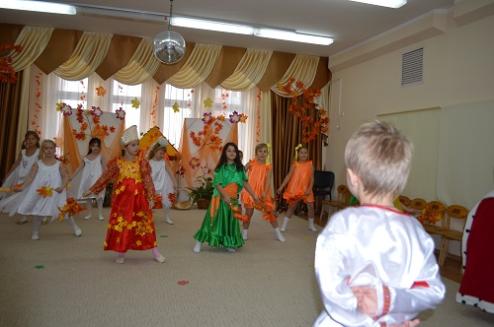 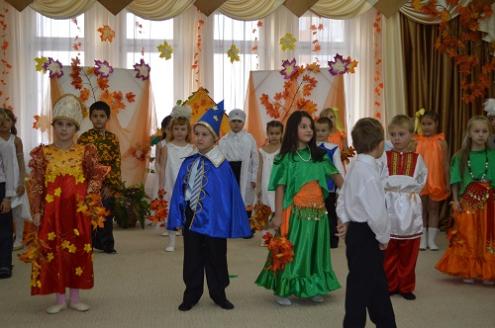 Ведущий:  Здравствуйте дорогие гости! Вот и наступила осень, золотая пора! Осень успела всю землю покрыть золотым ковром, оголить деревья и кусты, задать большую работу хлеборобам и садоводам. Перемалывается пшеница, наши мамы и бабушки готовят запасы на зиму, а любители грибов сушат и солят их, собрав в лесу. Нет, что ни говори, а осень – прекрасная пора!Ребенок 1: Осень в город невидимкой потихонечку вошлаИ волшебную палитру с собой в город принесла.Ребенок 2: Краской красною рябины разукрасила в садах.Брызги алые калины разбросала на кустах.Ребенок 3: Желтой разрисует Осень тополя, ольху, березки.Серой краской дождик льется, солнце золотом смеется.Ребенок 4: Клен оранжевый стоит и как будто говорит:«Посмотрите же вокруг – все преобразилось вдруг!»Ребенок 5: Опустила осень кисти и глядит по сторонам:Яркий, добрый, разноцветный праздник подарила нам.Исполняется песня Дети садятся на места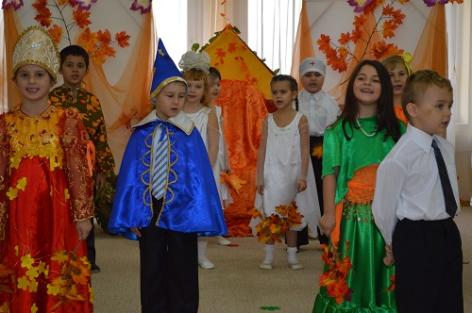 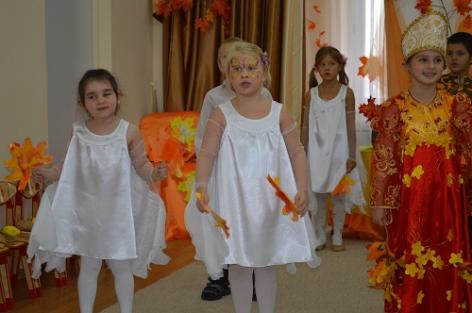 Ведущий: Осень в гости к нам пришла, с  собой сказку принесла.В тридевятом царстве, русском государстве жил – был Царь, очень важный государь.Дочка у него была хороша да весела. Ее звали Веселинкой. Была дочка как картинка.Звучат фанфары. Входит царь и Веселинка. Царь усаживается на трон, Веселинка  около за праздничный стол.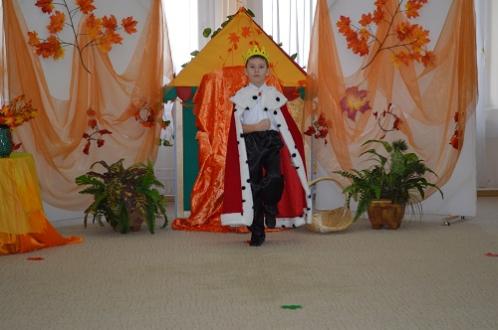 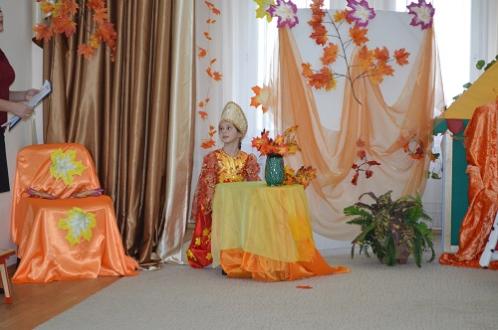 Ведущий: Всех сегодня Царь – отец приглашает во дворец.Царь: Моей доченьке семь лет. Будет званый дан обед.Ведущий: Спешат щеголи столичные, едут гости заграничныеЦарь: Я вижу, Немецкий  принц готов упасть перед нами.Под музыку в зале появляется  Немецкий  принц с букетом цветов, кланяется и протягивает цветы Веселинке.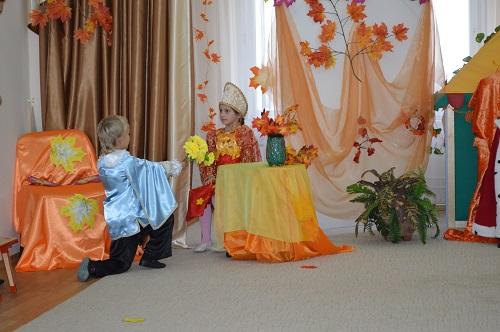 Немецкий принц: Прелестная царевна, примите в День рожденьяБукет прекраснейших цветов страны моей родимой.А мои подданные все готовы исполнить вальс старинный.Исполняется парный танец «Вальс» Дети садятся на места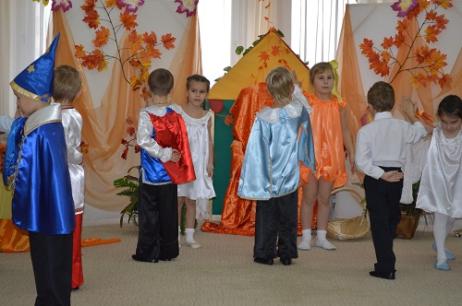 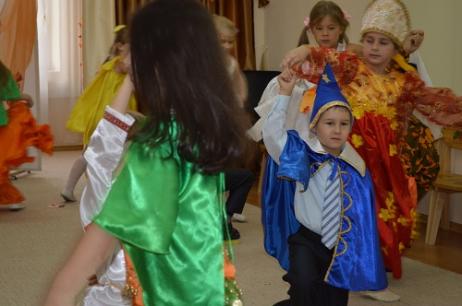 Ведущий: А вот гости к нам приехали из страны далекой Венгрии.Под музыку в зале появляется гость из Венгрии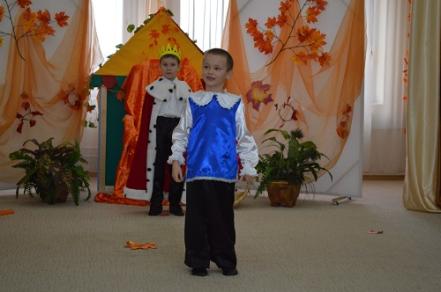 Гость из Венгрии: А вы бывали в солнечной стране, где пять лучей лучом скрипичным сшиты?Оттенки звуков и мелодий цвет не передать обычными словами,Рояль с трубою, скрипка и кларнет пусть поведут беседу с вами сами…Звучит детский оркестр Дети садятся на места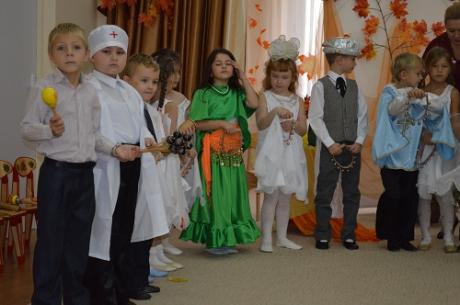 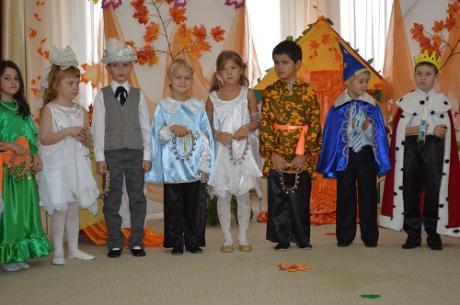 Ведущий: Все царевну поздравляют, и здоровья ей желают.Все подарочки несут, песню весело поют.Про осеннюю погоду, про листву и журавлей,Про дожди и непогоду, ветер и красивый  лес.Исполняется песня Дети садятся на местаВедущий: Радуется Веселинка. Щечки алы, как малинка.Веселинка: Отец, чтоб было веселей, ты пригласи цыган скорей.Царь, Цыганской пляской огневой прошу украсить праздник мой.Исполняется цыганский танец Дети садятся на места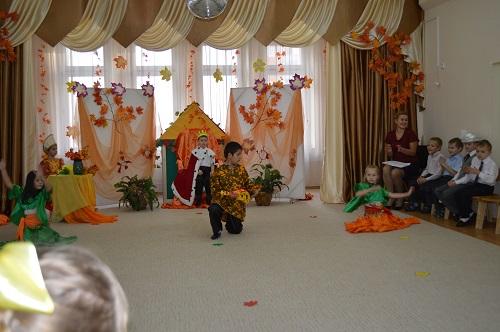 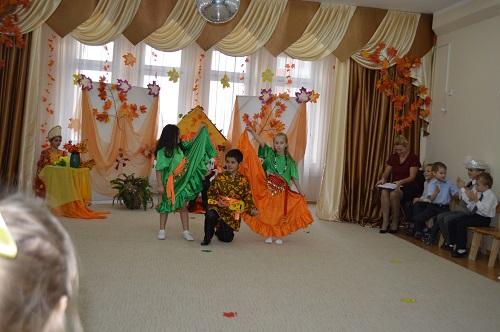 Царь: Что это? Небо потемнело, как будто, плакать захотело.И туча солнышко закрыла, все стало сыро и уныло.Исполняется инсценировка песня «Дождик» Дети садятся на места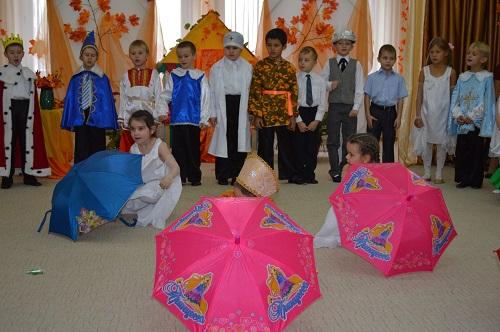 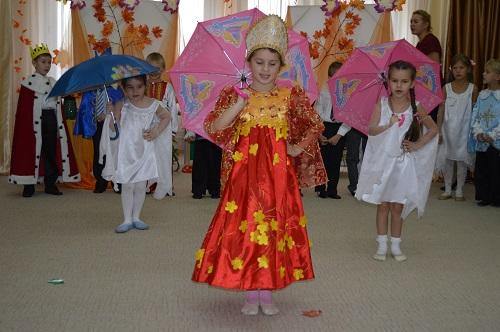 Ведущий: Стало вдруг темней вдвойне, царство  словно в черноте.Это Тетушка спешит, Непогодушка ворчит.Под грозную музыку в зале появляется Тетушка Непогодушка с зонтиком и большим платком.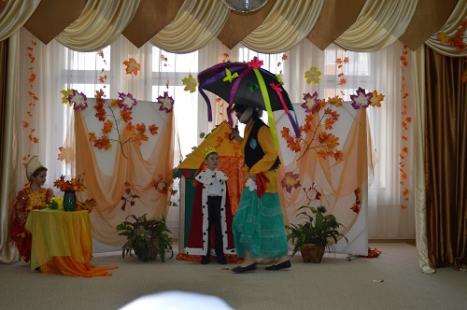 Тетушка Непогодушка: Это что здесь за веселье? Празднуете без меня? Вы про Тетю Непогоду, как всегда,  забыли?Дети: Да!Тетушка Непогодушка: Вот на вас я рассердилась.Погоди же, глупый Царь! Где же, где твоя дочурка?Веселинка, быстро встань! Апчхи! Апчхи! Апчхи!На меня ты посмотри! Смеха, радости, веселья я  смогу тебя лишить.Как осенний серый дождик будешь горько слезы лить!Станешь ты не Васелинкой, а царевною Слезинкой.Будешь кашлять, и чихать, платком слезы вытирать! Апчхи! Апчхи! Апчхи!Тетушка Непогодушка протягивает Веселинке огромный носовой платок. Веселинка плачет, кашляет, чихает.Царь: Смилуйся, Тетушка!  Пожалей, Непогодушка!Тетушка Непогодушка: Вы на праздник меня  пригласить позабыли.Очень – очень вы меня этим рассердили. И заклятье мое вам не снять ни за что.Будет царевна болеть и худеть!Тетушка Непогодушка демонстративно усаживается за стол, на стул.Царь: Что же делать?  Как  же быть? Царь ударяет посохом.По царскому велению, по царскому хотениюПозвать к доченьке моей заморских лучших лекарей!Под музыку в зале появляются Восточный, Европейский лекари и Астролог.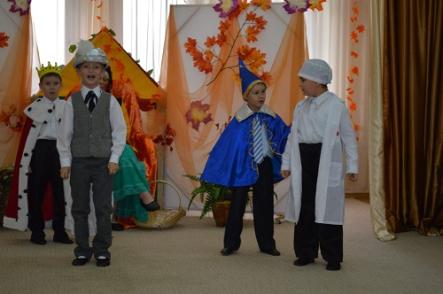 Восточный лекарь со свечой: Я сейчас совет вам дам: воскурите фимиам. Дымом мы болезнь изгоним, слезы горькие прогоним.Царь: Стало только хуже нам. Я сейчас заплачу сам!Тетушка Непогодушка: Ха – ха – ха! Хо – хо – хо! У вас не выйдет ничего!Европейский доктор с таблеткой: Дым, конечно, ерунда! Вот таблетки – это да!Выпей, деточка, пилюлю и заешь порошком. Это все запей микстурой….Счастье вновь придет в ваш дом.Царь: Что – то дочка побледнела. Видно, снова плохо дело!Тетушка Непогодушка: Ха – ха – ха! Хо – хо – хо! У вас не выйдет ничего!Астролог: Что пилюли и микстуры! Астрология нужна! На любой вопрос ответит и совет вам даст она.Царь: Ну – ка, ну – ка, подскажи! Средство от беды найди!Астролог: На небе звездочки горят, они вам вот что говорят:«Ты заграничных докторов на помощь не зови.Лекарство от простуды в своем краю найди!»Царь: Спасибо, маг, Вам за совет. Но где найти? Кто даст совет?Под музыку в зале появляется Иван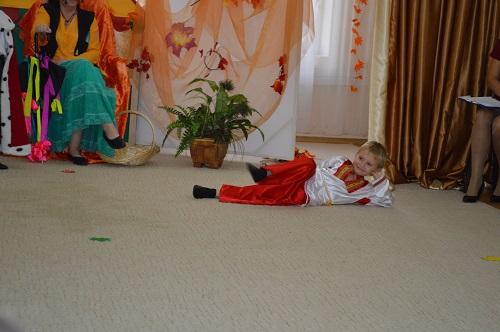 Иван: Я, Иван, вам помогу и лекарство принесу.В гости к осени отправлюсь, про лекарство у ней справлюсь.Царь с Веселинкой уходит. Под музыку Иван бродит по лесу.В лес осенний я пришел, царицу Осень там нашел.Под музыку в зале появляется Осень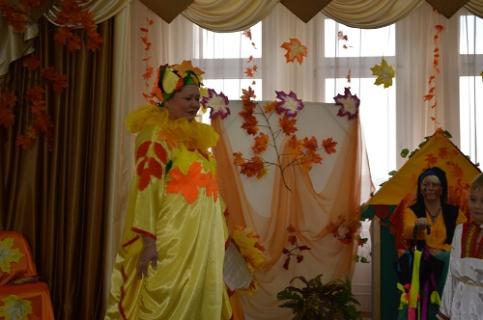 Осень: Здравствуйте, мои друзья! Зачем пожаловали ко мне, расскажите, для чего пришли вы в лес?Иван: Веселинка заболела, ищем мы лекарства здесь.Осень: Лес осенний словно терем. Чудеса таятся в нем.Он раскроет все секреты, лишь подружек позовем.Исполняется танец с осенними листьями, Сентябринка, Октябринка, Ноябринка остаются.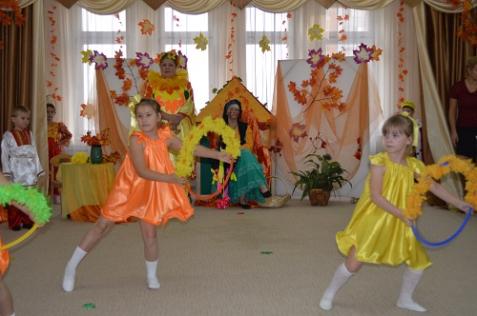 Осень: Сентябринка, подожди, про сентябрь нам расскажи.Сентябринка: Я, ребята – Сентябринка. Я – хозяйка сентября.Для царевны Васелинки есть подарки у меня: ягоды, грибы.До чего ж они вкусны!  Сентябринка передает Ивану  корзину с ягодами и грибами, уходит.Осень: Октябринка, подойди, про октябрь нам расскажи. Октябринка: В октябре, в октябре дела много на дворе: надо овощи убратьИ припасы запасать. Вот уж близится зима, скоро будут холода.Осень: Ноябринка, подойди, про ноябрь  нам расскажи.Ноябринка: Дождь холодный льет и льет, на деревьях иней. Первый снег и тонкий ледЛужицы покрыли. Гуси, журавли и утки в стаи собираются и в далекую дорогу К югу отправляются.Исполняется танец Журавлей Журавли остаются на местах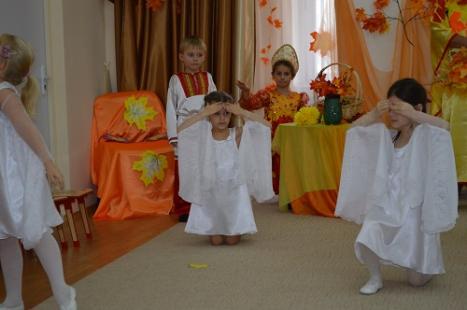 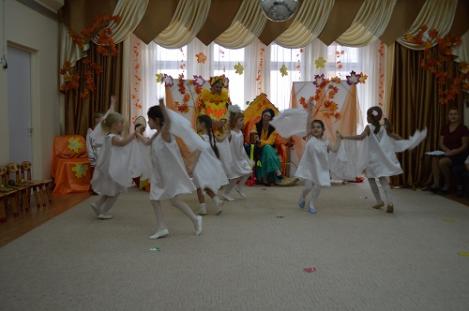 Журавль: Далеко, на край земли улетают журавли.Но как только потеплеет, к вам вернемся мы опять.Встречи  с родиной любимой мы всю зиму будем ждать.Дети садятся на  места.Осень передает корзину: Вот, Иван, мои подарки. Веселинке передай.Вот шиповник. Пусть заварит. Витаминный будет чай. А вот мята и фиалка. Есть ромашка, зверобой. Ими пусть полощет горло, и  пройдет любая боль.Иван: Спасибо Вам, царица Осень! Подарки ваши отнесу.Быть может, Вы со мной пойдете? Пожалуйста, я Вас прошу!Осень: Конечно, добрый молодец, Пойду с тобою во дворец.Проводится музыкальная игра «Осень по лесочку  ходила» Дети садятся на места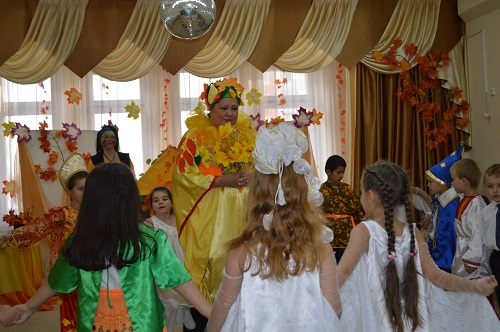 Под музыку в зале появляется Царь с Веселинкой, садится на трон и за стол.Царь: Ну как, Иван, нашел лекарство для милой доченьки моей?Иван: Примите Осени подарки, лечите ими поскорей.Иван отдает корзину Царю.Царь: Эй, нянюшки, готовь отвары, и полосканье, и салат.Пусть станет доченька веселой, я буду этому так рад!Под музыку в зале появляются две  Нянюшки, дают фрукты Веселинке. Веселинка потягивается.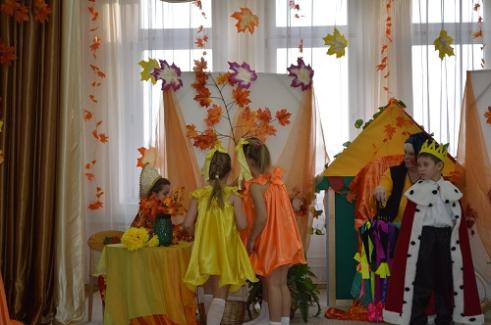 Веселинка: Я больше плакать не желаю, я улыбаюсь и смеюсь.Я не чихаю, не рыдаю. Долой тоску! Прогоним грусть!Исполняется хоровод Дети садятся на местаТетушка Непогодушка: Что это? Чары мои пали! Не продержались и дня!И дни печальные настали лишь для меня, лишь для меня.Осень: Непогодушка,  не  злись, лучше с нами помирись.Тебя на празднике  мы оставляем и песню  звонко запеваем.Исполняется песня Дети садятся на местаТетушка Непогодушка: Браво! Браво! Какую красивую песню вы исполнили. Так душевно и выразительно, молодцы! Есть чему у вас поучиться: Веселинку спасли и меня превратили в самую добрую и красивую Тетушку. Поэтому я думаю, что вы заслуживаете самой большой награды.Осень: Правильно, Тетушка Непогодушка, осенних подарков . Только где же моя волшебная кленовая веточка? Вот она! Сейчас я произнесу волшебные слова и в зале появится мой волшебный осенний горшочек с подарками. И так: Крибле! Крабле! Бумс!Под музыку на небольшой каталочке, украшенной осенней тканью,  в зале появляется осенний горшочек.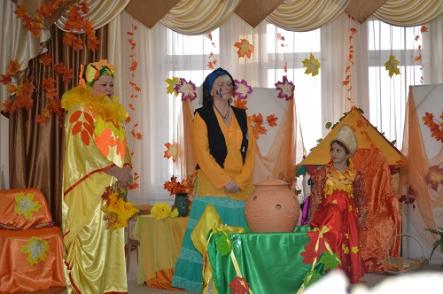 Осень: Славно мы повеселились, очень крепко подружились!
Поплясали, поиграли, все вокруг друзьями стали! Мне  пора уже прощаться, в  путь обратный собираться! До свидания!
Дети: До свидания!Под музыку Осень уходит, дети строятся в группуПодготовительная группа23.10.2014Воспитатель Алымова Н.И.